REQUERIMENTO Nº 165/2017Requer informações acerca do número de médicos da rede pública no Município de Santa Bárbara d’Oeste.Senhor Presidente,Senhores Vereadores, CONSIDERANDO que, fomos procurados por munícipes solicitando informações com relação ao número de médicos no atendimento da Rede Pública Municipal,CONSIDERANDO que, as reclamações pela demora no agendamento e atendimento das consultas são constantes, causando muitos transtornos,CONSIDERANDO que é dever e obrigação do vereador fiscalizar os órgãos públicos municipaisREQUEIRO que, nos termos do Art. 10, Inciso X, da Lei Orgânica do município de Santa Bárbara d’Oeste, combinado com o Art. 63, Inciso IX, do mesmo diploma legal, seja oficiado o Excelentíssimo Senhor Prefeito Municipal para que encaminhe a esta Casa de Leis as seguintes informações: Quantos médicos existem disponíveis na rede pública Município de Santa Barbara d’Oeste? Quais? (encaminhar lista de nomes)Onde os médicos estão alocados? (encaminhar lista de horário de atendimento e local)Quantos médicos da rede pública disponíveis são funcionários efetivos da Prefeitura Municipal? Quantos médicos da rede pública são contratados mediante Convênio ou licitação? Identificar quantidades e origem da contratação.Quantos médicos, funcionários efetivos, atendem nos postos de saúde?Quantos médicos, funcionários efetivos, atendem nos prontos-socorros?Há algum concurso público já realizado, em vigência, em fase de contratação para médicos? Há lista de espera? Se afirmativo, encaminhar.Outras informações que julgarem necessárias.Justificativa:Este vereador foi questionado por diversos munícipes referente a demora no atendimento em Unidades Básicas de Saúde, Pronto Socorro e Hospitais, devido a falta de médicos na rede pública municipal. Plenário “Dr. Tancredo Neves”, em 01 de Fevereiro de 2017.ALEX ‘BACKER’-Vereador-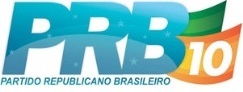 